Муниципальное бюджетное дошкольное образовательное учреждение «Детский сад № 1 «Ёлочка»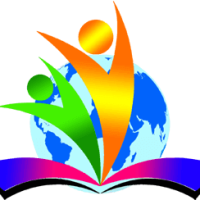 «Истоки Кузбасса»Дополнительная общеразвивающая программадля детей старшего дошкольного возрастаАвтор-составитель:Митяева Надежда МихайловнаЮрга, 2017Управлением образованием администрации города ЮргиМуниципальное бюджетное дошкольное образовательное учреждение«Детский сад № 1 «Ёлочка»	                            Утверждаю:                                                  Заведующий МБДОУ                                                   «Детский сад № 1 «Ёлочка»                                                    _______Кинева Т.А.«Истоки Кузбасса»Дополнительная общеразвивающая программадля детей старшего дошкольного возрастаСрок реализации: 1 год Автор-составитель:Митяева Надежда Михайловна		старший воспитатель                                                     Юрга, 2017Дополнительная общеразвивающая программа "Истоки Кузбасса" для детей старшего дошкольного возраста рассмотрена и рекомендована для реализации в практической деятельности на педагогическом совете  (протокол № 1 от 31.08.2017 г)										Автор-составитель: Митяева Надежда Михайловна, старший воспитатель МБДОУ «Детский сад № 1 «Ёлочка», высшая квалификационная категорияКонсультант: Ярош Ольга Владимировна, старший воспитатель МБДОУ «ДСКВ № 42» г. Юрга, высшая квалификационная категорияРецензент: Кинёва Татьяна Александровна заведующий Муниципального бюджетного дошкольного образовательного учреждения   «Детский сад № 1 «Ёлочка»Дополнительная общеразвивающая программа «Истоки Кузбасса» предполагает   работу с детьми  старшего дошкольного возраста (6-7 лет)  и учениками начальной школы, предназначена для организации мероприятий по духовно-нравственному воспитанию, является результатом деятельности ДОУ и носит практико-ориентированный  характер, что делает её актуальной. Она не предъявляет требований к содержанию и объему стартовых знаний, к уровню развития ребенка, но предполагает активное участие родителей, детей, педагогов в ее реализации.Дополнительная общеразвивающая программа может использоваться и применяться для работы в практике других регионов, образовательных учреждений, в сети Интернет на образовательных и педагогических форумах и сайтах образовательных учреждений. Новизна заключается в создании содружества и взаимодействия детского сада и школы с учетом содержания воспитательной системы в культурно-исторических традиций Кузбасса.СодержаниеПояснительная записка.......................................................................................4Принципы программы........................................................................................7Ожидаемый результат........................................................................................9Форма обучения Программы............................................................................11Учебно-тематический план...............................................................................11Содержание программы....................................................................................13Организация предметно-пространственной среды..........................................21Критерии результативности программы..........................................................25Ресурсное обеспечение программы..................................................................27Материальное обеспечение программы...........................................................27Пояснительная запискаПри разработке дополнительной общеразвивающей программы руководствовалась: ООП ДО МБДОУ "Детский сад № 1 "Ёлочка" и положением о Дополнительной общеразвивающей программе ДОУ. Духовно-нравственное воспитание личности -- сложный  многоплановый процесс, решение основных задач которого невозможно без согласованных действий всёх участников образовательного процесса. Безусловно, ведущая роль здесь отводится семейному воспитанию, но обеспечить системную, последовательную и целенаправленную работу в данном направлении, отследить её результаты под силу только учреждениям образования, где работают педагоги-профессионалы.Федеральный закон "Об образовании РФ" указывает, что содержание образования должно обеспечивать" духовно-нравственное развитие личности на основе общечеловеческих социокультурных ценностей; ее интеграцию в национальную российскую и мировую культуру".Помочь дошкольникам шире познакомиться с родным краем, людьми, понять его историю, культуру и их взаимосвязь с предметами и объектами окружающей действительности и жизни общества, принять участие в созидательной деятельности – в этом заключается главный смысл работы по внедрению регионального компонента.В законе Кемеровской области от 05 июля 2013 г. № 86-ОЗ «Об образовании»  (с изменениями на 29.06.2016г.) в главе первой говорится о том, что «национально-региональный компонент государственных образовательных стандартов определяет содержание, требования и объем знаний истории, природы, культуры, экономики, политико-правового устройства Кемеровской области в образовательных Программах».В федеральном государственном образовательном стандарте дошкольного образования перед современной дошкольной образовательной организацией четко сформулирована главная задача: раскрытие способностей каждого воспитанника, воспитание личности, готовой к жизни в высокотехнологичном, конкурентном мире. Реализация этой задачи неразрывно связана с внедрением  новых технологий и методик духовно-нравственного воспитания, обеспечивающих «формирование первичных представлений о себе, других людях, объектах окружающего мира, о малой Родине и Отечестве, представлений о социокультурных ценностях нашего народа, об отечественных традициях и праздниках, формирование предпосылок учебной деятельности». В федеральном государственном образовательном стандарте начального общего образования является Концепция духовно-нравственного развития и воспитания, которая определяет цели и задачи духовно-нравственного развития и воспитания личности, систему базовых национальных ценностей, а также принципы духовно-нравственного развития и воспитания личности и направлен на обеспечение: духовно-нравственного развития и воспитания обучающихся при получении начального  общего образования; преемственности основных образовательных программ дошкольного, начального общего, основного общего, среднего общего, профессионального образования; сохранения и развития культурного разнообразия и языкового наследия многонационального народа Российской Федерации, права на изучение родного языка, возможности получения начального общего образования на родном языке, овладения духовными ценностями и культурой многонационального народа России.Представленные выше качества стандартов образования формируются в трех уровнях:Первый уровень – семья. Именно в семье человек должен усвоить те нормы, традиции, ценности, которые уже сформированы и оказывают влияние на ребёнка. Вместе с тем в условиях, когда большинство семей озабочено решением проблем экономического, а порой и физического выживания, усилилась социальная тенденция самоустранения многих родителей от решения вопросов воспитания и личностного развития ребёнка. Семье необходима педагогическая и психологическая поддержка. Второй уровень – детский сад, школа,  вуз, профессиональная деятельность. Третий уровень – государство.Тем самым объединение образовательных учреждений на 2 ступени формирования  духовно – нравственных качеств, приводит нас к созданию дополнительной общеобразовательной программыНовизна заключается в создании содружества и взаимодействия детского сада и школы с учетом содержания воспитательной системы начальной школы и согласованной деятельности партнеров в ходе совместных мероприятий, способствующих повышению уровня духовно- нравственного воспитания.На основе выше сказанного  можно отметить, что общие цели и задачи ФГОС ДО и ФГОС НО объединение обучение и воспитание в целостный образовательный процесс на основе духовно-нравственных и социокультурных ценностей. Обеспечивает преемственности целей, задач и содержания образования, реализуемых в рамках образовательных программ различных уровней. Духовно-нравственное развитие и воспитание дошкольников  и обучающихся начальных классов предусматривают  принятие им моральных норм, нравственных установок, национальных ценностей.  А так же формирование основ умения учиться и способности к организации своей деятельности – умение принимать, сохранять цели и следовать им в учебной деятельности.Необходимо отметить тот факт, что на сегодняшний день отсутствуют исследования преемственности в формировании духовно-нравственных ценностей старших дошкольников и младших школьников в условиях дошкольного образовательного учреждения и начальной школы. Проблема преемственности  в формировании духовно-нравственных отношений между дошкольным и начальным образованием актуальна во все времена. Психолого-педагогические исследования нацеливают на рассмотрение дошкольного и младшего школьного возрастов как единой эпохи детства и на необходимость объединения дошкольного и начального школьного периода развития ребенка в разновариантную преемственную систему образования и воспитания детей от 5 до 11 лет в единое информационное пространство детства. Этот вывод, требует коренного переосмысления как технологий дошкольного и младшего школьного образования, так и организации учебно-воспитательной работы в целом.Дополнительная общеразвивающая программа "Истоки Кузбасса" (далее по тексту - программа) предполагает   работу с детьми  старшего дошкольного возраста (6-7-ми лет)  и учениками начальной школы. Она реализует  преемственность ДОУ и начальной школы в вопросах духовно-нравственного воспитания детей. Она не предъявляет требований к содержанию и объему стартовых знаний, к уровню развития ребенка, но предполагает активное участие родителей, детей, педагогов в ее реализации.Цель: Консолидация и координация деятельности дошкольного учреждения, начальной школы, семьи, общественности в создании оптимальных условий для преемственности ДОУ и начальной школы в вопросах духовно-нравственного воспитания детей. Задачи:1. Способствовать гармоничному духовно-нравственному развитию личности ребёнка, привитие ему основополагающих принципов нравственности на основе православных патриотических, культурно-исторических традиций Кузбасса;2. Объединить обучение и воспитание в целостный образовательный процесс на основе духовно-нравственных и социокультурных ценностей и принятых в обществе правил и норм поведения в интересах человека, семьи, общества; 3. Формировать общую культуру личности детей, развитие их социальных, нравственных, эстетических, интеллектуальных, физических качеств, инициативности, самостоятельности и ответственности ребёнка, предпосылок учебной деятельности;   4. Нацелить педагогическую компетентность родителей, на тесное взаимодействие с образовательным учреждением в подготовке к школе.Принципы, позволяющие осуществить успешную реализацию программы.Начало  духовно-нравственным основам формирования личности должно быть положено как можно раньше, в дошкольном возрасте, с учётом возрастных особенностей  и условий общественного и семейного воспитания и продолжено  в младшем школьном возрасте с учётом основных подходов принципов и ориентиров воспитания. 1. Принцип духовной и культурной целостности.Принцип духовной и культурной целостности, единства культурно- исторического типа означает, что фундаментальные основы  воспитания детей, получаемые ими знания  и социокультурный опыт формируются в одной исторической культуре; факты, сведения, воззрения подчас вытекают друг из друга. 2. Принцип целостности в образовании и воспитании реализуется, с одной стороны, через следование духовно-нравственным традициям народа, раскрытие хранящихся в этих традициях мировосприятия и мировоззрения, нравственных, этических и культурно-исторических  ценностей и с другой стороны, через последовательное освоение научных знаний,      соответствующих  возрасту ребёнка.3. Принцип взаимодействия образовательного  учреждения со субъектами социализации -- семьёй, общественными организациями и религиозными объединениями.Целью этого взаимодействия является совместное обеспечение условий для духовно-нравственного развития и воспитания воспитанников ДОУ и обучающихся.4. Принцип непрерывности.Принцип непрерывности заключается в последовательности, преемственности знаний и методов обучения и воспитания от дошкольного, младшего школьного возраста до окончания основной школы, и относится не только к учебной, но и вне учебной деятельности детей.5. Принцип дифференцированности обучения.Принцип дифференцированности обучения реализуется за счет наличия  двух уровней сложности: повышенной сложности (для детей из семей, осуществляющих духовно-нравственное воспитание) и общего уровня, ориентированного на требования, определённые государственным стандартом. Дифференцированным может быть домашнее задание, индивидуальная работа и прочее.6.  Индивидуальный подход.Индивидуальный подход реализуется за счет разработки и реализации индивидуальных программ обучения в рамках обозначенных выше уровней.7. Систематичность и последовательность в организации учебно-воспитательного процесса. Программное обеспечение духовно-нравственного воспитания и развития должно строиться на прочной мировоззренческой основе.Ожидаемые результаты реализации программыДошкольник в сфере духовно-нравственного воспитания характеризуется:1. Устойчивым интересом к занятиям исторического и этнографического характера; сформированностью представлений о быте, основных занятиях людей и укладе жизни в Древней Руси (ремесла, предметы утвари, одежда, особенности труда, национальная кухня, традиции, обычаи);2. Осознанием нравственной ценности добра, долга, ответственности; пониманием важности положительного отношения к природе, к себе, к окружающим, к своим обязанностям; владением способами поведения, адекватными культурным ценностям народа;3. Овладением речью, т.е. употреблением слов и оборотов старославянского происхождения, обоснованностью значимости каждого вида труда, предназначения орудий труда и предметов быта; ярко выраженными коммуникативными проявлениями;4. Использованием полученной информации в специально организованной совместной и самостоятельной деятельности (игровой, трудовой, изобразительной, музыкальной и т.д.); ярко выраженным эмоциональным настроением.Программа духовно-нравственного воспитания ставит своей целью достичь следующих результатов:- Усвоение ребенком добродетели, направленность и открытость его к добру, состояние близости души, внутреннего мира. - Формирование позитивного отношения ребенка к окружающему миру, другим людям и самому себе, создание оптимистической детской картины мира.- Потребность и готовность проявлять сострадание и радоваться.- Субъективное психоэмоциональное благополучие.- Воспитание чувства духовности, потребности к самовыраженном служении на благо Отечества.- Приобщение к опыту православной культуры, знакомство с формами традиционного семейного уклада, понимание своего места в семье и посильное участие в домашних делах.- Деятельное отношение к труду.- Ответственность за свои поступки и дела.Вне основной образовательной  деятельностью  является неотъемлемая частью образовательного процесса, даёт широкие возможности для успешного решения задач воспитания и социализации, представляет детям возможности широкого спектра  занятий ,направленных, на развитие и воспитание.Младший школьник в сфере духовно-нравственного воспитания характеризуется:Портрет ученика начальной школы (в соответствии с ФГОС НО) - Ребёнок-ученик, любящий свой народ, свой край и свою Родину. Уважающий  и принимающий ценности семьи и общества; - Владеющий основами умения учиться, способный к организации собственной деятельности; - Готовый самостоятельно действовать и отвечать за свои поступки перед семьей и обществом; - Любознательный, активно и заинтересованно познающий мир;- Выполняет правила здорового и безопасного для себя и окружающих образа  жизни;- Доброжелательный,  умеющий слушать и слышать собеседника;- Обосновывать свою позицию, высказывать свое мнение;Сравнивая модели выпускника ДОУ и начальной школы, мы приходим к выводу, что педагоги ДОУ и учителя начальной школы способствуют формированию у детей одних и тех же духовно- нравственных качеств личности, обеспечивая тем самым преемственность. Форма обучения ПрограммыПрограмма  рассчитана на 1 календарный год – 28 часов. Занятия проводятся 1 раза в неделю, во вторую половину дня, после дневного сна. Для проведения организованной образовательной деятельности в рамках реализации программы целесообразно использовать  экологический уголок, мини-музеи групп, музыкальный и спортивный залы, групповые комнаты, в теплое время года - территорию ДОУ. Целевые экскурсии по городу Юрге проводятся во вторую половину дня, после дневного сна. Максимально допустимый объём нагрузки определён в соответствии с постановлением главного государственного санитарного врача РФ от 15.05.13г. № 26 «Об утверждении СанПиН 2.4.1.3049-13 и составляет  в подготовительной к школе группе не более 30 минут. В середине организованной образовательной деятельности статистического характера проводятся физкультурные минутки (продолжительностью 2-3 минуты).учебно-тематический планСодержание данной программы  состоит в том , что средством духовно-нравственного воспитания детей дошкольного возраста и начальной школы является знакомство  с народными традициями через праздники, через знакомство с музыкальными и живописными произведениями, через знакомство с родным краем  (города). Целостному духовно-нравственному развитию личности ребенка подчинены темы для рисования, аппликации, подбор художественных произведений и сказок, для игр-драматизаций.Особенность организации основной образовательной деятельности по духовно-нравственному воспитанию, заключается в том, что занятия проходят в деятельности. Обязательной частью непосредственно образовательной деятельности является чтение и обсуждение литературных произведений, слушание и анализ музыкальных произведений, диалоги с детьми. Содержание программы представлено в разделах:1. Мир вокруг нас.2. Православная культура.3. Дерево добра.Раздел № 1 «Мир вокруг нас» занятия данного раздела открывают детям путь к нравственно-религиозной стороне познания окружающего мира, обращают внимание на его богатство, красоту и разнообразие, учат видеть отличие мира, созданного руками человека, от мира природы; понимать необходимость бережного отношения ко всему живому, к природным богатствам, как единственную возможность их сохранения, способствуют развитию творческой личности , дает знания о храме и его внутреннем и внешнем устройстве, значением храма в жизни человека.Тема 1.  Рассматривание картины "Школе и школьниках"Цель : Формирование умений замечать в  картине самое главное, правильно понимать и описывать содержание картины.Задачи:1.Продолжать   развивать умение вести координированный диалог между педагогом и ребенком.2.Развивать внимание, наблюдательность, память.3.Воспитывать желание учиться в школе.Тема 2-3. Экскурсия на линейку в школу в День знаний.Цель: создание радостного , праздничного настроения у детей, воспитывать доброжелательное отношение к школе.Задачи:1. Обобщить знания у дошкольников о празднике 1 сентября;2. Развивать коммуникативные  качества, владение эмоциями, быстроту реакции;3. Развивать умение анализировать, согласовывать свои действия с действиями товарищей;4.Воспитывать духовно- нравственные качества5. Развивать у детей наблюдательность, внимательность, умение слушать и слышать воспитателя.Тема 4-5. Посещение музея МОУ СОШ № 1 «История Кузбасса» Важное место в гражданско-патриотическом воспитании обучающихся школы №1 г. Юрги занимает краеведческий музей, который в 2004 году получил почётное звание «Народный». А в 2010 году музею было присвоено имя К. Л. ШкрабаНа сегодняшний день в музее работают следующие экспозиции:1. Природа города, района и области;2. История Кузбасса;3. Промышленность и сельское хозяйство города, района, области;4. Передовые люди нашего края;5. Культура, образование и здравоохранение г. Юрги;6. История Юрги;7. История школы №1 г. Юрги;8. Создатель школьного краеведческого музея – К. Л. Шкраба;9. Великая Отечественная война 1941-1945гг;10. Герой Советского Союза А. П. Максименко;11. Воины-интернационалисты.Тема 6-7.  Конспект занятия для детей старшего дошкольного возраста "Экскурсия по родному городу"Воспитывать у дошкольников любовь и уважение к родному городу, его жителям; желание сохранять красоту родного города и приумножать её. Воспитывать привычки культурного поведения, в культурно-развлекательных, образовательных и спортивных  центрах города  , правила поведения в общественных местах.Обогащать представления детей о городе, в котором они живут, о достопримечательностях, о взаимодействии человека и природы через реализацию разных образовательных областей.Тема 8-9. «Экскурсия к храму мучеников 14000 младенцев от Ирода в Вифлееме..»Цель: Приобщение детей к традиционным для православной России духовно-нравственнымценностям.
Задачи: 1.Познакомить с историческими фактами появления местной церкви.
2.Дать представление о форме одежды, приемлемой для посещения церкви.
3. Познакомить с правилами поведения в церкви.
4. Воспитывать любовь и уважению к историческому прошлому и настоящему нашей Родины.
5. Воспитание любви к родному краю, чувства благоговения к святыням.Тема 10. «Природа родного края» Сформировать представление о многообразии растительного мира Кемеровской области. Закреплять знания детей о лекарственных растениях Кузбасса.Тема 11. Рисование на темы: «Здание школы», "Мои впечатления от экскурсии в школьную библиотеку», «Класс».Задачи:1.Развивать умение воспроизводить увиденное на листе бумаги 2.Побуждать выражать эмоции в рисунке3.Закреплять умение рисовать здания4.Развивать умение использовать нетрадиционные способы рисования5. Учить выражать свои эмоции и впечатления в цвете; 6. Воспитывать духовно- нравственные качества при выполнении коллективных работ.Тема 12. «Важные профессии»Цель:   Сформировать представление детей о трудовой деятельности - её целях, задачах, пользе и общественном значении;Задачи:Развить у детей интерес к труду взрослых и уважение к человеку -труженику (на примерах из жизни близких людей);Воспитывать старательность, добросовестность, привычку доводить начатое дело до конца и добиваться хороших результатов.Закрепить знания детей о профессиях и функционале работника определенной профессии.Тема 13.  «Знаменитые люди Кузбасса» Цель: выявить, обосновать и конкретными примерами подтвердить, что многие наши земляки, действительно являются гордостью нашей области Задачи: изучить биографии наиболее известных и знаменитых людей Кузбасса; определить наиболее значимые моменты их жизни.Тема 14. "Традиции и обычаи Кузнецкого края"Задачи:  1.Формирование исходных представлений о национальном составе Кузбасса, практико-ориентированных знаний о традициях, культуре, вероисповедании народов, населяющих  Кемеровскую область;2.Развитие интеллектуальных, творческих способностей;3.Воспитание уважительного отношения к народным традициям различных народов, чувства толерантности.Раздел № 2 «Православная культура» вводит детей дошкольного возраста  и учеников начальной школы в православный  раскрывают их жизненный смысл, с историей православных праздников, традициями отечественной культуры, с тем, как встречают православные праздники Тема 15. Литературная гостиная «В гостях у сказки». Воспитанники подготовительной группы МБДОУ, ученики первого класса Цель: Формировать у детей представление о богатстве русской культуры через знакомство с народными сказками.Задачи: Воспитывать уважение к национальной культуре. Учить проявлять нравственно-этическое отношение к литературным героям. Развивать эмоциональную отзывчивость детей.Тема 16. Спортивно-патриотический досуг «Зарница» Воспитанники подготовительной группы , ученики первого класса  Цель: Способствовать сохранению и укреплению традиций, связанных с духовно-нравственным воспитанием школьников и дшкольников в рамках военно-спортивных игр.Тема 17. Праздник "Мамин день". Воспитанники подготовительной группы , ученики первого класса.Задачи:1. Развивать у детей интерес к традициям, способствовать созданию теплых взаимоотношений в семье.2. Воспитывать уважительное отношение к мамам, бабушкам, девочкам.3. Формировать нравственные эмоции детейТема 18. «День Земли» Воспитанники МБДОУ, ученики начальной школы Задачи:1.Расширять и уточнять представления детей об окружающем мире и взаимоотношениях его обитателей; 2.Развивать навыки правильного поведения детей в природе; 3.Воспитывать чувство бережного отношения к окружающему, чувство сопереживания и любви к нему.Тема 19. Посещение детьми дошкольного возраста мероприятия  в МБОУ «Рождественские колядки» Цель: Познакомить детей с народным праздником «Зимние Святки», традициями ряжения, колядования. Вызвать интерес к разучиванию и обыгрыванию колядок – величальных песенок хозяину и всей его семье. Воспитывать гостеприимство, умение быть благодарным.  Тема 20. «Совместное мероприятие «Масленица» Воспитанники МБДОУ, ученики начальной школыЦель: Ознакомление с историей русского народного праздника  Масленицы.Задачи: 1.Расширять представление детей о народных и православных праздниках, о традициях и обычаях русского народа.2.Развивать стремление активно участвовать в развлечениях, петь песни, читать стихи, заклички, водить хороводы, играть в игры.3. Воспитывать чувство удовлетворения от совместной подготовки и проведения праздника.Раздел № 3 «Дерево добра» включает непосредственно образовательную деятельность, построенную на основе литературных произведений (сказки, рассказы, стихотворения), которые учат детей различать добро и зло, помогают увидеть красоту нравственных поступков. Основные задачи такой деятельности: научить ребенка видеть в себе движения к добру, а не ко злу; научить различать их; воспитывать желание делать выбор в пользу добра; следовать за добрыми влечениями сердца и совести; формировать христианское отношение к ближним.Тема 21. Социальная акция «Подари игрушку» Воспитанники подготовительной группы, ученики первых классов Цель акции:привлечение внимания учащихся школы и их родителей, учителей к младшим детям, посещающих детский сад,сбор игрушек для детей из детского сада.Тема 22. "Добрые дела"Цель: Углублять представление детей о доброте, как о ценном качестве человека.Задачи: 1. Совершенствовать коммуникативные навыки  2. Формировать у детей стремление совершать добрые поступки;  3. Пробуждать добрые чувства, желание помогать окружающим; 4. Формировать у детей представление о том, что добрые слова непременно должны сочетаться с добрыми поступкамиТема 23. Фотоконкурс  "В храм всей семьёй"Фотоконкурс «Духовная Россия»Приглашаем всех желающих принять участие в новом фотоконкурсе «Духовная Россия», который проходит в рамках проекта  «Уроки нравственности»Тема конкурса -- «Духовная Россия»; Идея конкурса: представить зрителям фотоработы особого душевного содержания, будь то природа и храм, интерьер храма, или ребенок со свечей, или радостные мгновения в православном бытии. Цель конкурса — через художественную фотографию донести до зрителя особую и тонкую духовную черту характера нашей Родины.Номинации: 1. Пейзаж (Православные храмы в окружении природы)2. Ночная съемка (Храм в темное время суток)3. Панорама4. Монохром (черно-белые или тонированные фотографии)5. Интерьер храма (съемка внутри храма)Тема 24.  Праздник "Никто не забыт, ничто не забыто"Эпиграф: «Я жить хочу, чтоб Родине отдатьПоследний сердца движущий толчок.Чтоб я, и умирая, мог сказать,Что умираю за Отчизну-Мать».Задачи:Расширить и углубить знания учащихся о Великой Отечественной войне, о подвигах Советских солдат.Прививать чувство уважения и гордости к подвигу и героизму людей.Воспитывать духовно-нравственных чувств, интернационализма, любви к Родине.Тема 25.  «Послушание и непослушание"Задачи:1. Продолжать приобщать детей к нравственным и духовным ценностям своего народа. Формировать нравственные ориентиры - стремление к добру и отрицание зла. Различать добро и зло. Знакомить с нравственно-духовными ценностями православной культуры.2. Развивать способность воспринимать и анализировать литературные произведения, сказки, библейские легенды.3. Учить выражать свои чувства.4. Обогащать словарный запас: послушание, непослушание.Тема 26.  "Дружба и мои друзья" Цель: развитие духовно-нравственных основ личности в процессе формирования представлений о дружбе.Задачи:1.Формировать опыт сотрудничества со сверстниками;2.Закреплять знания детей пословиц и поговорок о дружбе;3.Воспитывать положительное взаимоотношение между воспитанниками.Тема 27.  Изготовление подарков для учеников 1 класса "Прощание с букварём"Дошкольники  и ученики начальной школы- прекрасная пора для творчества, радости развития, способностей. Главное - дать детям возможность проявить себя, раскрыться. Накапливается большой материал и очень хочется, чтобы ребята показали, чему они научились за этот период. Основной целью является подведение итогов изучение Букваря, воспитание уважение к книге, как к источнику знаний; интереса к чтению, развитие актёрских способностей, чувства дружбы и товарищества.Тема 28.  «Древо семьи»Цель: формирование духовно-нравственных чувств путем осмысления таких понятий, как род, родители, Родина. Воспитание чувства долга и любви к ближнему. Пробуждение интереса к истории своего рода, желания делится знаниями с товарищами.Организация предметно-развивающей среды в группе ДОО по духовно-нравственному воспитанию.Инновационность подхода к организации предметно-развивающей среды по данному направлению развития дошкольников определяется актуальностью интеграции образовательных областей, определённых ФГОС ДО. Для того чтобы она выполняла основные функции, на этапе её проектирования придерживаюсь следующих принципов:1)  Принцип дистанции, позиции при взаимодействии.2) Принцип активности: среда должна быть в детском саду более интенсивно развивающей, провоцирующей возникновение и развитие познавательных интересов ребенка, его волевых качеств, эмоций и чувств, т.е. все предметы должны быть на уровне роста ребенка, доступны ему.3) Принцип стабильности – динамичности, т.е. возможность изменения развивающей среды.4) Принцип индивидуальной комфортности и эмоционального благополучия каждого ребенка.5) Принцип сочетания привычных и неординарных элементов в эстетической организации среды: целесообразно, например, в разных стилях представить детям одно и тоже содержание.6)  Принцип открытости – закрытости.7) Принцип учета половых и возрастных различений детей. Среда должна быть построена так, чтобы как мальчики, так и девочки могли проявлять свои склонности в соответствии с принятыми в обществе эталонами мужественности и женственности.Правильно организованная развивающая среда в группе позволит каждому ребенку найти занятие по душе, поверить в свои силы и способности, научит взаимодействовать с педагогами сверстниками, понимать и оценивать их чувства и поступки. При создании патриотического уголка  соблюдаются санитарно-гигиенические, педагогические, эстетические требования: достаточная освещенность, целесообразность размещения экспонатов и доступность, научность и достоверность предоставляемого материала в соответствии с возрастными особенностями детей, эстетичность, красочность и привлекательность.Содержание уголка в группе по духовно-нравственному воспитанию углубляется, и содержание уголков пополняется материалами по краеведению, ознакомлению с родной страной, государственной символикой, историческим прошлым России, организуется работа с детьми по народному календарю.Для формирования представлений о семье, членах семьи, семейных и родственных отношениях, профессиях, культурных и национальных  традициях семей; отношение ребенка к самому себе, сверстникам в уголке подобраны дидактические игры, иллюстрации по типу «хорошо – плохо», «так можно делать, а так – нельзя»  и другие. Оформлены тематические папки изображающие семью, членов семьи в отдельности; о детях – девочки, мальчики, их труд, игры; с иллюстрациями разных эмоциональных  состояний взрослых и детей, пиктограммы.С целью воспитания любви к маме, членам своей семьи, эмоциональной отзывчивости на состояние близких людей, обучения воспитанников называть имена членов своей семьи, определять степень родства оформляются семейные фотоальбомы, а с детьми старшего дошкольного возраста составляется «Генеалогическое древо». Немалое значение для воспитания у детей интереса и любви к родному краю имеет ближайшее окружение. Постепенно ребенок знакомится с детским садом, своей улицей, городом, а затем и страной, ее столицей и символами. Задача педагога - отобрать из массы впечатлении, получаемых ребенком, наиболее доступные ему. Причем эпизоды, к которым привлекается внимание детей, должны быть яркими, образными, конкретными, вызывающие интерес. Поэтому начиная работу по воспитанию любви к родному краю, педагог обязан сам хорошо его знать. Он должен продумать, что целесообразней показать и рассказать детям, особо выделив наиболее характерное для данной местности или данного края.Для знакомства детей с «малой Родиной» (детским садом, близлежащими улицами, родным городом) – используются фотоматериалы, иллюстрации, подбор открыток, альбомов, тематических папок, элементы государственной и муниципальной символики – флаг, герб города.Важно показать ребенку, что родной город славен своей историей, традициями, достопримечательностями, памятниками, лучшими людьми. Для этого оформила тематические папки на темы: «История возникновения города Юрги», «Знаменитые земляки», «В годы ВОВ», «Достопримечательности», «Архитектура», «Спорт», разместила в уголке карту города, карту Кемеровской области, символику города и края. Имеется материал, знакомящий детей со славой и достижениями края, подобран поэтический материал о родном городе.Для формирования представлений о родной стране в уголке размещаю карту России, наглядный материал, рассказывающий о городах России, столице Родины, символике городов, чем они знамениты, их главные достопримечательности. Знакомство дошкольников с природными зонами нашей страны, в том числе, через  использование макетов, народами, населяющими страну.Материал о защитниках Отечества представлен иллюстрациями, тематическими папками на темы «Наши предки – славяне», «Богатыри земли Русской», «ВОВ», «Война 1918 года», «Российская армия», фотоматериалом «Памятники воинской славы». Подобраны художественная литература о богатырях, солдатах земли русской и дидактические игры по темам древняя крепость, военная техника, оружие войны. Периодически выставляются в патриотический уголок  портреты, художественную литературу, рассказывающую о великих соотечественниках, прославивших Россию.Для знакомства с нашей планетой Земля уголок дополняется глобусом, детской картой мира, художественной литературой, иллюстрациями, тематическими папками, рассказывающими о жизни людей в других странах мира, их обычаях, традициях, профессиях, характерных для той или иной страны.У каждого народа свои сказки и все они передают от поколения к поколению нравственные ценности: добро, дружбу, взаимопомощь, трудолюбие. Произведение устного народного творчества не только формирует любовь к традициям своего народа, но и способствует развитию личности в духе патриотизма. В группе подобрана литература по фольклору – сказки, песенки, былины, предания. Оформлена картотека пословиц, поговорок о семье, труде, добре и зле, дружбе, Родине, смелости и отваге, войне и другие.Духовно-нравственное воспитание детей дошкольного возраста невозможно через приобщение их к русской народной культуре.  Знакомлю с предметами старины, русскими игрушками (различными куклами-закрутками из соломы, ткани разных видов, ниток, кожи и т.д.; куклами из деревянных чурбачков, оберегами), рассматриваем альбомы с изображениями народных костюмов, любуемся куклами в национальных костюмах. Используется полочка красоты для выставок изделий декоративно-прикладного искусства.  Беседы о работах народных мастеров помогают детям понять, как приятно делать красивые и нужные вещи для людей, радовать своих близких, родных и друзей.крИТЕРИИ  РЕЗУЛЬТАТИВНОСТИ      ПРОГРАММЫДиагностика знаний, умений и навыков детей, направленная на определение уровня духовно-нравственной воспитанности по И.П. Юнгнеру, Л.Г. Кирилюк. Диагностическая карта по нравственной воспитанности детей дошкольного возраста.Требования к проведению мониторинга:• создание эмоционального комфорта ребёнка;• индивидуальный подход к ребёнку, уважение его личности;• учёт интересов и уровня развития ребёнка;• отбор материалов для каждого ребёнка в зависимости от индивидуальной ситуации развития.Мониторинг проводится вначале (сентябрь) и в конце (май) учебного года на основе заполнения мониторинговых  листов, содержащих показатели освоения программы.Мониторинговый лист результатов освоения программыДата ____________Фамилия, имя ребёнка____________________________________________Возраст _________Оценка уровня:«высокий» уровень показателей развития отмечены знаком «+» (проявляет интерес, эмоциональную отзывчивость и заботу, уважительно относится, использует полученные знания и умения в самостоятельной деятельности и в совместной деятельностисо взрослым);«средний» уровень  показателей развития отмечены знаком «+» (проявляется неустойчиво интерес, эмоциональную отзывчивость и заботу, чаще при создании специальных ситуаций, провоцирующих их проявление, редко использует полученные знания и умения в самостоятельной деятельности и в совместной деятельностисо взрослым);«низкий» уровень – (и менее) показателей развития отмечены знаком «+» (не проявляет интереса, эмоциональной отзывчивости и заботы ни в одной из ситуаций, на все предложения взрослого ребёнок не даёт положительного ответа, не в состоянии выполнить задание самостоятельно).Диагностику знаний, умений и навыков учеников начальных классов направленную на определение уровня духовно-нравственной воспитанности определяют  сами учителя начальной школы.Ресурсное обеспечение программы развитияИнформационное обеспечение:- накопление информационного банка в соответствии с тематикой проводимых изменений;- накопление информации об издании новой  методической литературы  по изучаемому вопросу;- информирование родителей   о целях, задачах, содержания инновационной деятельности;- информирование педагогического коллектива  о предстоящей работе.Программно-методическое обеспечение:- в ДОУ имеется необходимая методическая литература, однако требуется приобретение дополнительной методической литературы и создание банка мультимедийных материалов по духовно-нравственному  воспитанию.Материально-техническое обеспечение программыПатриотические уголки группЭкологический центрМини-музей: «Мой Кузбасс»Мини-музей «Наш  город Юрга»Дидактические игры и пособияНаглядные пособия по духовно-нравственному воспитаниюКартины (репродукции)Альбомы с фотографиями исторических мест городаПредметные и сюжетные картинкиКниги с иллюстрациями «Юрга и юргинцы»Красная книга КузбассаПортреты и фотографии знаменитых людей города и областиАудиотехника, видеотехника, проекторЭлектронный сборник виртуальных экскурсий по родному городуЭлектронный сборник виртуальной экскурсий по краеведческому музею школы №1Электронный сборник виртуальных экскурсий по музеям-заповедникам Кемеровской областиЭлектронные сборники консультаций для родителей (законных представителей)Сборники песен о Юрге и КузбассеИнформационно-методическое обеспечение программы1. Аникина  Т.М.,  Степанова  Г.В.,  Терентьева  Н.П.,  Духовно-нравственное  и  гражданское  воспитание  детей  дошкольного возраста [Текст]  Т.М. Аникина,    Г.В. Степанова,    Н.П.Терентьева // М.: УЦ Перспектива, 2012. - 248 с2. Галицкая И.А., Метлик И.В., Понятие «Духовно-нравственное воспитание» в современной педагогической теории и практике [Текст] И.А Галицкая., И.В. Метлик // Педагогика. 2009, № 10, с.36-46. 2.  3. Зябкина В.В. Нравственно-эстетическое воспитание в детском саду и школе [Текст] Методическое пособие / В.В.Зябкина – М.: УЦ «Перспектива», 2011. – 128 с.4. Иванов П.И. Духовно-нравственное воспитание дошкольников [Электронный ресурс]: сайт / П.И. Иванов. – Режим доступа: Электронный ресурс http://www.twirpx.com/file/419140/5. Макарова Т.А. Нравственное  воспитание в детском саду [Текст]/ Т.А.Макарова // М.: Просвещение. 1975. – 256 с.6. Мосалова Л.Л. Я и мир [Текст]: конспекты занятий по социально-нравственному воспитанию детей дошкольного возраста  / Л. Л. Мосалова.  – М.: Детство – пресс, 2011. – 80с. 7. Микляева Н.В. Нравственно-патриотическое и духовное воспитание дошкольников [Текст] Н.В.Микляева / М; ТЦ Сфера. 2013. - 144 с. 8. Приказ Министерства образования и науки Российской Федерации (Минобрнауки России) от 17 октября 2013 г. N 1155 г. Москва "Об утверждении федерального государственного образовательного стандарта дошкольного образования". 9. Приказ Министерства образования и науки Российской Федерации от 6 октября 2009 г. № 373 Об утверждении федерального государственного образовательного стандарта начального общего образования.10. Федеральный закон Российской Федерации от 29 декабря 2012 г. N 273-ФЗ  "Об образовании в Российской Федерации".11. Шевченко Л.Л. Православная  культура  для  малышей [Текст]:  учебно-методический комплект  для  дошкольников  «Добрый  мир»/ Л.Л.Шевченко//  М.:  Центр  поддержки  культурно-исторических традиций отечества, 2002 г.№п/пРаздел, темаОбъем учебной нагрузки по программе (количество ООД)№п/пРаздел, темаВсего1Раздел № 1 "Мир вокруг нас"Тема 1 Рассматривание картины "Школе и школьниках"Тема 2-3  Экскурсия в школу" День знаний" Тема 4-5 Посещение музея школы № 1 «История Кузбасса»Тема 6-7«Культурно-развлекательные, образовательные и спортивные  центры города» Тема 8-9 «Экскурсия к храму мучеников 14000 младенцев ,от Ирода в Вифлееме..»»Тема 10 «Природа родного края» Тема 11 Рисование на темы: «Здание школы», "Мои впечатления от экскурсии в школьную библиотеку», «Класс».Тема 12 «Важные профессии»Тема 13 «Знаменитые люди Кузбасса» Тема 14 "Традиции и обычаи Кузнецкого края"1412222111112Раздел № 2 «Православная культура"Тема 15. Литературная гостиная «В гостях у сказки» Воспитанники подготовительной группы МБДОУ, ученики второго класса МБОУТема 16. Спортивно-патриотический досуг «Зарница» Воспитанники, подготовительной группы , ученики первого класса Тема 17. Праздник "Мамин день" Воспитанники, подготовительной группы , ученики первого классаТема 18. «День Земли» Воспитанники МБДОУ, ученики начальной школы Тема 19 «Посещение детьми дошкольного возраста мероприятия  в МБОУ«Рождественские колядки» Тема 20 «Совместное мероприятие «Масленица» Воспитанники МБДОУ, ученики начальной школы 6111                     1113Раздел № 3 «Дерево добра»Тема 21 Социальная акция «Подари игрушку» Воспитанники подготовительной группы, ученики первых классов Тема 22 "Добрые дела"Тема 23 Фотоконкурс " В храм всей семьёй"Тема 24 "Никто не забыт, ничто не забыто"Тема 25  «Послушание и непослушание"Тема 26 "Дружба и мои друзья" Тема 27 Изготовление подарков для учеников 1 класса "Прощание с букварём"Тема 28 «Древо семьи»811111111Итого:Итого:28Показатели развитияПоказатели развитияСформи-рованВ стадии формированияНесформированМетоды диагностикиФормирование личностного компонентаФормирование личностного компонентаФормирование личностного компонентаФормирование личностного компонентаФормирование личностного компонентаФормирование личностного компонентаЦелостное представление о семье о её заботеЦелостное представление о семье о её заботеНаблюдение, беседаУмение управлять своими чувствамиУмение управлять своими чувствамиНаблюдение, беседаЦелостное представление о родственных связяхЦелостное представление о родственных связяхНаблюдение, беседаИстория народной культуры и традицииИстория народной культуры и традицииИстория народной культуры и традицииИстория народной культуры и традицииИстория народной культуры и традицииИстория народной культуры и традицииЦелостное представление о предметах бытаЦелостное представление о предметах бытаНаблюдение, беседа,создание педагогических ситуацийЦелостное представление о русских традициях Целостное представление о русских традициях Наблюдение, беседа,создание педагогических ситуацийЦелостное представление о народных умельцахЦелостное представление о народных умельцахНаблюдение, беседа,создание педагогических ситуацийФормирование чувства  к своему родному городу, Формирование чувства  к своему родному городу, Формирование чувства  к своему родному городу, Формирование чувства  к своему родному городу, Формирование чувства  к своему родному городу, Формирование чувства  к своему родному городу, Целостное представление о родном городе Юрге и городской символикеЦелостное представление о родном городе Юрге и городской символикеНаблюдение, беседа,создание педагогических ситуацийЦелостное представление о городских достопримечательностяхЦелостное представление о городских достопримечательностяхНаблюдение, беседа,создание педагогических ситуацийЦелостное представление о городских традицияхЦелостное представление о городских традицияхНаблюдение, беседа,создание педагогических ситуацийЦелостное представление о знаменитых горожанахЦелостное представление о знаменитых горожанахНаблюдение, беседа,создание педагогических ситуацийЦелостное представление о профессиях горожан, их труде и вкладе в благоустройство ЮргиЦелостное представление о профессиях горожан, их труде и вкладе в благоустройство ЮргиНаблюдение, беседа,создание педагогических ситуацийИсторико-географический и природный компонентИсторико-географический и природный компонентИсторико-географический и природный компонентИсторико-географический и природный компонентЦелостное представление о природных богатствахЦелостное представление о животных нашего КузбассаЦелостное представление о животных нашего КузбассаНаблюдение, беседа,создание педагогических ситуаций